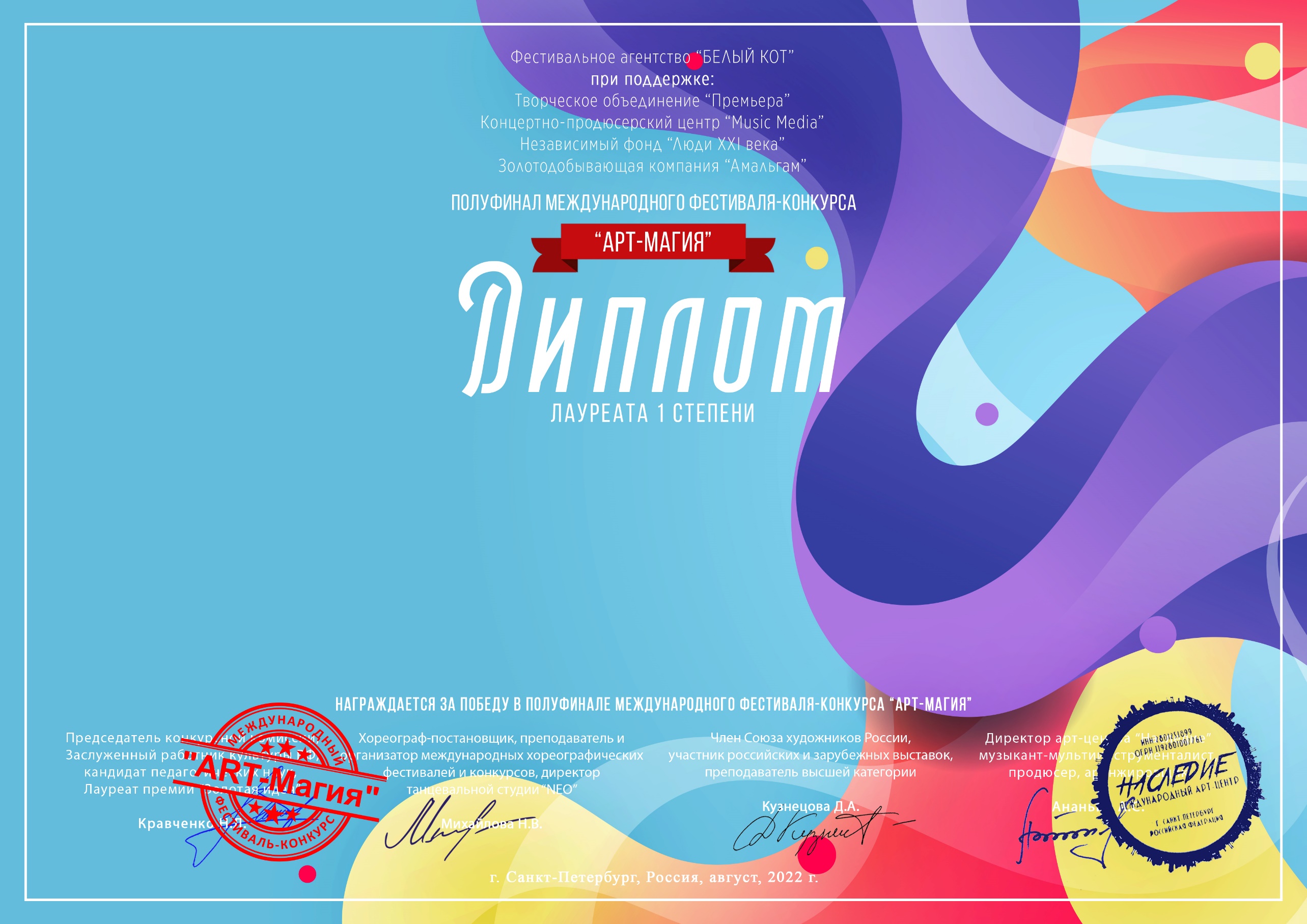 Серия АМ  № 20463Крджонян Родион(МБУК «ЦКС ДСО» Клуб с. Возрождение   Краснодарский край, г. Геленджик, с. Возрождение)Наставник(-ки): Белая Марина Олеговна      Номинация: Декоративно-прикладное искусство; категория: 12-15 летКонкурсная работа: «Крынка расписная»